                        GOVERNO DO ESTADO DE SÃO PAULO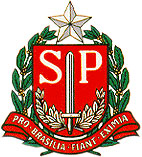 SECRETARIA DE ESTADO DA EDUCAÇÃODIRETORIA DE ENSINO DA REGIÃO LESTE 5Nome da EscolaEndereço: 
GOVERNO DO ESTADO DE SÃO PAULOLAUDO DE INSALUBRIDADECLASSIFICAÇÃO DA ATIVIDADE E/OU OPERAÇÃOIMPRENSA OFICIAL DO ESTADO S.A IMESP – MODELO OFICIAL 93Nome do funcionário ou servidor(a)_______________________________________________________________RG __________________________ Cargo ou função-atividade________________________________________Cargo ou função-atividade que efetivamente exerce _______________________________________________________________________________Se comissionado sede de origem __________________________________________________________________________________________ Data do comissionamento ___/___/___AGENTES FÍSICOSSIMNÃORadiação ionizantePróximo à fonte de radiaçãoPróximo à fonte de radiaçãoPróximo à fonte de radiaçãoPróximo à fonte de radiaçãoPróximo à fonte de radiaçãoPróximo à fonte de radiaçãoPróximo à fonte de radiaçãoPróximo à fonte de radiaçãoPróximo à fonte de radiaçãoPróximo à fonte de radiaçãoSIMSIMNÃORadiação não ionizanteTipo ______________________________________________________Tipo ______________________________________________________Tipo ______________________________________________________Tipo ______________________________________________________Tipo ______________________________________________________Tipo ______________________________________________________Tipo ______________________________________________________Tipo ______________________________________________________Tipo ______________________________________________________Tipo ______________________________________________________Tipo ______________________________________________________Tipo ______________________________________________________Tipo ______________________________________________________Tipo ______________________________________________________Tipo ______________________________________________________Desconforto térmicoCalorFrioFrioMudanças bruscas de temperaturaMudanças bruscas de temperaturaMudanças bruscas de temperaturaMudanças bruscas de temperaturaMudanças bruscas de temperaturaMudanças bruscas de temperaturaMudanças bruscas de temperaturaMudanças bruscas de temperaturaIBUTG =__________________ carga horária __________________IBUTG =__________________ carga horária __________________IBUTG =__________________ carga horária __________________IBUTG =__________________ carga horária __________________IBUTG =__________________ carga horária __________________IBUTG =__________________ carga horária __________________IBUTG =__________________ carga horária __________________IBUTG =__________________ carga horária __________________IBUTG =__________________ carga horária __________________IBUTG =__________________ carga horária __________________IBUTG =__________________ carga horária __________________IBUTG =__________________ carga horária __________________IBUTG =__________________ carga horária __________________IBUTG =__________________ carga horária __________________IBUTG =__________________ carga horária __________________Valores normais (limite de tolerância) IBUTG = _________________Valores normais (limite de tolerância) IBUTG = _________________Valores normais (limite de tolerância) IBUTG = _________________Valores normais (limite de tolerância) IBUTG = _________________Valores normais (limite de tolerância) IBUTG = _________________Valores normais (limite de tolerância) IBUTG = _________________Valores normais (limite de tolerância) IBUTG = _________________Valores normais (limite de tolerância) IBUTG = _________________Valores normais (limite de tolerância) IBUTG = _________________Valores normais (limite de tolerância) IBUTG = _________________Valores normais (limite de tolerância) IBUTG = _________________Valores normais (limite de tolerância) IBUTG = _________________Valores normais (limite de tolerância) IBUTG = _________________Valores normais (limite de tolerância) IBUTG = _________________Valores normais (limite de tolerância) IBUTG = _________________3UmidadeTipo ___________________________________________________Tipo ___________________________________________________Tipo ___________________________________________________Tipo ___________________________________________________Tipo ___________________________________________________Tipo ___________________________________________________Tipo ___________________________________________________Tipo ___________________________________________________Tipo ___________________________________________________Tipo ___________________________________________________Tipo ___________________________________________________Tipo ___________________________________________________Tipo ___________________________________________________Tipo ___________________________________________________Tipo ___________________________________________________RuídoDentro dos limites de tolerância _________________________dB(A)Dentro dos limites de tolerância _________________________dB(A)Dentro dos limites de tolerância _________________________dB(A)Dentro dos limites de tolerância _________________________dB(A)Dentro dos limites de tolerância _________________________dB(A)Dentro dos limites de tolerância _________________________dB(A)Dentro dos limites de tolerância _________________________dB(A)Dentro dos limites de tolerância _________________________dB(A)Dentro dos limites de tolerância _________________________dB(A)Dentro dos limites de tolerância _________________________dB(A)Dentro dos limites de tolerância _________________________dB(A)Dentro dos limites de tolerância _________________________dB(A)Dentro dos limites de tolerância _________________________dB(A)Dentro dos limites de tolerância _________________________dB(A)Dentro dos limites de tolerância _________________________dB(A)Acima dos limites de tolerância ________________________dB(     )Acima dos limites de tolerância ________________________dB(     )Acima dos limites de tolerância ________________________dB(     )Acima dos limites de tolerância ________________________dB(     )Acima dos limites de tolerância ________________________dB(     )Acima dos limites de tolerância ________________________dB(     )Acima dos limites de tolerância ________________________dB(     )Acima dos limites de tolerância ________________________dB(     )Acima dos limites de tolerância ________________________dB(     )Acima dos limites de tolerância ________________________dB(     )Acima dos limites de tolerância ________________________dB(     )Acima dos limites de tolerância ________________________dB(     )Acima dos limites de tolerância ________________________dB(     )Acima dos limites de tolerância ________________________dB(     )Acima dos limites de tolerância ________________________dB(     )Carga horária_____________ com pausa de _________/_________Ruído contínuo ou intermitenteValores normais (limite de tolerância 85 dB(A)Ruído de ImpactoValores normais (limite de tolerância) 120 dB(C)Carga horária_____________ com pausa de _________/_________Ruído contínuo ou intermitenteValores normais (limite de tolerância 85 dB(A)Ruído de ImpactoValores normais (limite de tolerância) 120 dB(C)Carga horária_____________ com pausa de _________/_________Ruído contínuo ou intermitenteValores normais (limite de tolerância 85 dB(A)Ruído de ImpactoValores normais (limite de tolerância) 120 dB(C)Carga horária_____________ com pausa de _________/_________Ruído contínuo ou intermitenteValores normais (limite de tolerância 85 dB(A)Ruído de ImpactoValores normais (limite de tolerância) 120 dB(C)Carga horária_____________ com pausa de _________/_________Ruído contínuo ou intermitenteValores normais (limite de tolerância 85 dB(A)Ruído de ImpactoValores normais (limite de tolerância) 120 dB(C)Carga horária_____________ com pausa de _________/_________Ruído contínuo ou intermitenteValores normais (limite de tolerância 85 dB(A)Ruído de ImpactoValores normais (limite de tolerância) 120 dB(C)Carga horária_____________ com pausa de _________/_________Ruído contínuo ou intermitenteValores normais (limite de tolerância 85 dB(A)Ruído de ImpactoValores normais (limite de tolerância) 120 dB(C)Carga horária_____________ com pausa de _________/_________Ruído contínuo ou intermitenteValores normais (limite de tolerância 85 dB(A)Ruído de ImpactoValores normais (limite de tolerância) 120 dB(C)Carga horária_____________ com pausa de _________/_________Ruído contínuo ou intermitenteValores normais (limite de tolerância 85 dB(A)Ruído de ImpactoValores normais (limite de tolerância) 120 dB(C)Carga horária_____________ com pausa de _________/_________Ruído contínuo ou intermitenteValores normais (limite de tolerância 85 dB(A)Ruído de ImpactoValores normais (limite de tolerância) 120 dB(C)Carga horária_____________ com pausa de _________/_________Ruído contínuo ou intermitenteValores normais (limite de tolerância 85 dB(A)Ruído de ImpactoValores normais (limite de tolerância) 120 dB(C)Carga horária_____________ com pausa de _________/_________Ruído contínuo ou intermitenteValores normais (limite de tolerância 85 dB(A)Ruído de ImpactoValores normais (limite de tolerância) 120 dB(C)Carga horária_____________ com pausa de _________/_________Ruído contínuo ou intermitenteValores normais (limite de tolerância 85 dB(A)Ruído de ImpactoValores normais (limite de tolerância) 120 dB(C)Carga horária_____________ com pausa de _________/_________Ruído contínuo ou intermitenteValores normais (limite de tolerância 85 dB(A)Ruído de ImpactoValores normais (limite de tolerância) 120 dB(C)Carga horária_____________ com pausa de _________/_________Ruído contínuo ou intermitenteValores normais (limite de tolerância 85 dB(A)Ruído de ImpactoValores normais (limite de tolerância) 120 dB(C)Iluminação inadequada________________________________________________ unidade lux________________________________________________ unidade lux________________________________________________ unidade lux________________________________________________ unidade lux________________________________________________ unidade lux________________________________________________ unidade lux________________________________________________ unidade lux________________________________________________ unidade lux________________________________________________ unidade lux________________________________________________ unidade lux________________________________________________ unidade lux________________________________________________ unidade lux________________________________________________ unidade lux________________________________________________ unidade lux________________________________________________ unidade luxValores normnais (limite de tolerância) ________________________ luxDe acordo com NBR 54113-ABNTValores normnais (limite de tolerância) ________________________ luxDe acordo com NBR 54113-ABNTValores normnais (limite de tolerância) ________________________ luxDe acordo com NBR 54113-ABNTValores normnais (limite de tolerância) ________________________ luxDe acordo com NBR 54113-ABNTValores normnais (limite de tolerância) ________________________ luxDe acordo com NBR 54113-ABNTValores normnais (limite de tolerância) ________________________ luxDe acordo com NBR 54113-ABNTValores normnais (limite de tolerância) ________________________ luxDe acordo com NBR 54113-ABNTValores normnais (limite de tolerância) ________________________ luxDe acordo com NBR 54113-ABNTValores normnais (limite de tolerância) ________________________ luxDe acordo com NBR 54113-ABNTValores normnais (limite de tolerância) ________________________ luxDe acordo com NBR 54113-ABNTValores normnais (limite de tolerância) ________________________ luxDe acordo com NBR 54113-ABNTValores normnais (limite de tolerância) ________________________ luxDe acordo com NBR 54113-ABNTValores normnais (limite de tolerância) ________________________ luxDe acordo com NBR 54113-ABNTValores normnais (limite de tolerância) ________________________ luxDe acordo com NBR 54113-ABNTValores normnais (limite de tolerância) ________________________ luxDe acordo com NBR 54113-ABNTMá ventilaçãoTipo ______________________________________________________Tipo ______________________________________________________Tipo ______________________________________________________Tipo ______________________________________________________Tipo ______________________________________________________Tipo ______________________________________________________Tipo ______________________________________________________Tipo ______________________________________________________Tipo ______________________________________________________Tipo ______________________________________________________Tipo ______________________________________________________Tipo ______________________________________________________Tipo ______________________________________________________Tipo ______________________________________________________Tipo ______________________________________________________Condições ergonômicasTipo ______________________________________________________Tipo ______________________________________________________Tipo ______________________________________________________Tipo ______________________________________________________Tipo ______________________________________________________Tipo ______________________________________________________Tipo ______________________________________________________Tipo ______________________________________________________Tipo ______________________________________________________Tipo ______________________________________________________Tipo ______________________________________________________Tipo ______________________________________________________Tipo ______________________________________________________Tipo ______________________________________________________Tipo ______________________________________________________desfavoráveis______________________________________________________________________________________________________________________________________________________________________________________________________________________________________________________________________________________________________________________________________________________________________________________________________________________________________________________________________________________________________________________________________________________________________________________________________________________________________________________________________________________________________________________________________________________________________________________________________________________________________________________________________________________________________OutrosTipo ______________________________________________________Tipo ______________________________________________________Tipo ______________________________________________________Tipo ______________________________________________________Tipo ______________________________________________________Tipo ______________________________________________________Tipo ______________________________________________________Tipo ______________________________________________________Tipo ______________________________________________________Tipo ______________________________________________________Tipo ______________________________________________________Tipo ______________________________________________________Tipo ______________________________________________________Tipo ______________________________________________________Tipo ______________________________________________________Equipamento de Proteção Individual (E.P.I.)Equipamento de Proteção Individual (E.P.I.)Equipamento de Proteção Individual (E.P.I.)Equipamento de Proteção Individual (E.P.I.)Equipamento de Proteção Individual (E.P.I.)SIMNÃONÃONÃONÃONÃONÃOTipo _______________________________________________________________________________________Tipo _______________________________________________________________________________________Tipo _______________________________________________________________________________________Tipo _______________________________________________________________________________________Tipo _______________________________________________________________________________________Tipo _______________________________________________________________________________________Tipo _______________________________________________________________________________________Tipo _______________________________________________________________________________________Tipo _______________________________________________________________________________________Tipo _______________________________________________________________________________________Tipo _______________________________________________________________________________________Tipo _______________________________________________________________________________________Tipo _______________________________________________________________________________________Tipo _______________________________________________________________________________________Tipo _______________________________________________________________________________________Tipo _______________________________________________________________________________________Tipo _______________________________________________________________________________________Tipo _______________________________________________________________________________________Equipamento de Proteção Coletiva (E.P.C.)Equipamento de Proteção Coletiva (E.P.C.)Equipamento de Proteção Coletiva (E.P.C.)Equipamento de Proteção Coletiva (E.P.C.)Equipamento de Proteção Coletiva (E.P.C.)SIMNÃONÃONÃONÃONÃONÃOTipo _______________________________________________________________________________________Tipo _______________________________________________________________________________________Tipo _______________________________________________________________________________________Tipo _______________________________________________________________________________________Tipo _______________________________________________________________________________________Tipo _______________________________________________________________________________________Tipo _______________________________________________________________________________________Tipo _______________________________________________________________________________________Tipo _______________________________________________________________________________________Tipo _______________________________________________________________________________________Tipo _______________________________________________________________________________________Tipo _______________________________________________________________________________________Tipo _______________________________________________________________________________________Tipo _______________________________________________________________________________________Tipo _______________________________________________________________________________________Tipo _______________________________________________________________________________________Tipo _______________________________________________________________________________________Tipo _______________________________________________________________________________________Adotar Medidas de ProteçãoAdotar Medidas de ProteçãoAdotar Medidas de ProteçãoAdotar Medidas de ProteçãoAdotar Medidas de ProteçãoColetivasColetivasColetivasColetivasColetivasIndividuaisIndividuaisIndividuaisEspecifique__________________________________________________________________________________Especifique__________________________________________________________________________________Especifique__________________________________________________________________________________Especifique__________________________________________________________________________________Especifique__________________________________________________________________________________Especifique__________________________________________________________________________________Especifique__________________________________________________________________________________Especifique__________________________________________________________________________________Especifique__________________________________________________________________________________Especifique__________________________________________________________________________________Especifique__________________________________________________________________________________Especifique__________________________________________________________________________________Especifique__________________________________________________________________________________Especifique__________________________________________________________________________________Especifique__________________________________________________________________________________Especifique__________________________________________________________________________________Especifique__________________________________________________________________________________Especifique__________________________________________________________________________________AGENTES BIOLÓGICOSTipo(s) do(s) agente(s) ___________________________________________________________________________________________________________________________________________________________________AGENTES BIOLÓGICOSTipo(s) do(s) agente(s) ___________________________________________________________________________________________________________________________________________________________________AGENTES BIOLÓGICOSTipo(s) do(s) agente(s) ___________________________________________________________________________________________________________________________________________________________________AGENTES BIOLÓGICOSTipo(s) do(s) agente(s) ___________________________________________________________________________________________________________________________________________________________________AGENTES BIOLÓGICOSTipo(s) do(s) agente(s) ___________________________________________________________________________________________________________________________________________________________________AGENTES BIOLÓGICOSTipo(s) do(s) agente(s) ___________________________________________________________________________________________________________________________________________________________________AGENTES BIOLÓGICOSTipo(s) do(s) agente(s) ___________________________________________________________________________________________________________________________________________________________________AGENTES BIOLÓGICOSTipo(s) do(s) agente(s) ___________________________________________________________________________________________________________________________________________________________________Equipamento de Proteção Individual (E.P.I.)SIMNÃONÃONÃOTipo _______________________________________________________________________________________Tipo _______________________________________________________________________________________Tipo _______________________________________________________________________________________Tipo _______________________________________________________________________________________Tipo _______________________________________________________________________________________Tipo _______________________________________________________________________________________Tipo _______________________________________________________________________________________Tipo _______________________________________________________________________________________Equipamento de Proteção Coletiva (E.P.C.)SIMNÃONÃONÃOTipo _______________________________________________________________________________________Tipo _______________________________________________________________________________________Tipo _______________________________________________________________________________________Tipo _______________________________________________________________________________________Tipo _______________________________________________________________________________________Tipo _______________________________________________________________________________________Tipo _______________________________________________________________________________________Tipo _______________________________________________________________________________________Adotar Medidas de ProteçãoColetivasColetivasIndividuaisIndividuaisEspecifique__________________________________________________________________________________Especifique__________________________________________________________________________________Especifique__________________________________________________________________________________Especifique__________________________________________________________________________________Especifique__________________________________________________________________________________Especifique__________________________________________________________________________________Especifique__________________________________________________________________________________Especifique__________________________________________________________________________________AGENTES QUÍMICOSSubstância(s) ______________________________________________________________________________________________________________________________________________________________________________________________________________________________________________________________________AGENTES QUÍMICOSSubstância(s) ______________________________________________________________________________________________________________________________________________________________________________________________________________________________________________________________________AGENTES QUÍMICOSSubstância(s) ______________________________________________________________________________________________________________________________________________________________________________________________________________________________________________________________________AGENTES QUÍMICOSSubstância(s) ______________________________________________________________________________________________________________________________________________________________________________________________________________________________________________________________________AGENTES QUÍMICOSSubstância(s) ______________________________________________________________________________________________________________________________________________________________________________________________________________________________________________________________________AGENTES QUÍMICOSSubstância(s) ______________________________________________________________________________________________________________________________________________________________________________________________________________________________________________________________________AGENTES QUÍMICOSSubstância(s) ______________________________________________________________________________________________________________________________________________________________________________________________________________________________________________________________________AGENTES QUÍMICOSSubstância(s) ______________________________________________________________________________________________________________________________________________________________________________________________________________________________________________________________________Classificação da toxidade ______________________________________________________________________Classificação da toxidade ______________________________________________________________________Classificação da toxidade ______________________________________________________________________Classificação da toxidade ______________________________________________________________________Classificação da toxidade ______________________________________________________________________Classificação da toxidade ______________________________________________________________________Classificação da toxidade ______________________________________________________________________Classificação da toxidade ______________________________________________________________________Tipo ou natureza da operação_______________________________________________________________Tipo ou natureza da operação_______________________________________________________________Tipo ou natureza da operação_______________________________________________________________Tipo ou natureza da operação_______________________________________________________________Tipo ou natureza da operação_______________________________________________________________Tipo ou natureza da operação_______________________________________________________________Tipo ou natureza da operação_______________________________________________________________Tipo ou natureza da operação_______________________________________________________________Toxidade potencial ambientalSIMNÃONÃONÃOTipo __________________________________________________________________________________________________________________________________________________________________________________Tipo __________________________________________________________________________________________________________________________________________________________________________________Tipo __________________________________________________________________________________________________________________________________________________________________________________Tipo __________________________________________________________________________________________________________________________________________________________________________________Tipo __________________________________________________________________________________________________________________________________________________________________________________Tipo __________________________________________________________________________________________________________________________________________________________________________________Tipo __________________________________________________________________________________________________________________________________________________________________________________Tipo __________________________________________________________________________________________________________________________________________________________________________________Equipamento de Proteção Individual (E.P.I.)SIMNÃONÃONÃOTipo _______________________________________________________________________________________Tipo _______________________________________________________________________________________Tipo _______________________________________________________________________________________Tipo _______________________________________________________________________________________Tipo _______________________________________________________________________________________Tipo _______________________________________________________________________________________Tipo _______________________________________________________________________________________Tipo _______________________________________________________________________________________Equipamento de Proteção Coletiva (E.P.C.)SIMNÃONÃONÃOTipo _______________________________________________________________________________________Tipo _______________________________________________________________________________________Tipo _______________________________________________________________________________________Tipo _______________________________________________________________________________________Tipo _______________________________________________________________________________________Tipo _______________________________________________________________________________________Tipo _______________________________________________________________________________________Tipo _______________________________________________________________________________________Adotar Medidas de ProteçãoColetivasColetivasIndividuaisIndividuaisEspecifique__________________________________________________________________________________Especifique__________________________________________________________________________________Especifique__________________________________________________________________________________Especifique__________________________________________________________________________________Especifique__________________________________________________________________________________Especifique__________________________________________________________________________________Especifique__________________________________________________________________________________Especifique__________________________________________________________________________________CONCLUSÃO DO LAUDOCONCLUSÃO DO LAUDOCONCLUSÃO DO LAUDOCONCLUSÃO DO LAUDOCONCLUSÃO DO LAUDOCONCLUSÃO DO LAUDOCONCLUSÃO DO LAUDOCONCLUSÃO DO LAUDOCONCLUSÃO DO LAUDOCONCLUSÃO DO LAUDOCONCLUSÃO DO LAUDOCONCLUSÃO DO LAUDOCondições insalubresSIMSIMNÃODa atividade e/ou operaçãoDa unidadeGrau de Insalubridade				Máximo		Médio		Mínimo		IsentoGrau de Insalubridade				Máximo		Médio		Mínimo		IsentoGrau de Insalubridade				Máximo		Médio		Mínimo		IsentoGrau de Insalubridade				Máximo		Médio		Mínimo		IsentoGrau de Insalubridade				Máximo		Médio		Mínimo		IsentoGrau de Insalubridade				Máximo		Médio		Mínimo		IsentoGrau de Insalubridade				Máximo		Médio		Mínimo		IsentoGrau de Insalubridade				Máximo		Médio		Mínimo		IsentoGrau de Insalubridade				Máximo		Médio		Mínimo		IsentoGrau de Insalubridade				Máximo		Médio		Mínimo		IsentoGrau de Insalubridade				Máximo		Médio		Mínimo		IsentoGrau de Insalubridade				Máximo		Médio		Mínimo		IsentoDa atividade e/ou operaçãoDa atividade e/ou operaçãoDa unidadeDa unidade		CLASSIFICAÇÃO FINAL		CLASSIFICAÇÃO FINALObservações: _________________________________________________________________________________________________________________________________________________________________________________________________________________________________________________________________________________________________________________________________________________________________		nome e assinatura do perito:		(carimbo)Observações: _________________________________________________________________________________________________________________________________________________________________________________________________________________________________________________________________________________________________________________________________________________________________		nome e assinatura do perito:		(carimbo)Observações: _________________________________________________________________________________________________________________________________________________________________________________________________________________________________________________________________________________________________________________________________________________________________		nome e assinatura do perito:		(carimbo)Observações: _________________________________________________________________________________________________________________________________________________________________________________________________________________________________________________________________________________________________________________________________________________________________		nome e assinatura do perito:		(carimbo)Observações: _________________________________________________________________________________________________________________________________________________________________________________________________________________________________________________________________________________________________________________________________________________________________		nome e assinatura do perito:		(carimbo)Observações: _________________________________________________________________________________________________________________________________________________________________________________________________________________________________________________________________________________________________________________________________________________________________		nome e assinatura do perito:		(carimbo)Observações: _________________________________________________________________________________________________________________________________________________________________________________________________________________________________________________________________________________________________________________________________________________________________		nome e assinatura do perito:		(carimbo)Observações: _________________________________________________________________________________________________________________________________________________________________________________________________________________________________________________________________________________________________________________________________________________________________		nome e assinatura do perito:		(carimbo)Observações: _________________________________________________________________________________________________________________________________________________________________________________________________________________________________________________________________________________________________________________________________________________________________		nome e assinatura do perito:		(carimbo)Observações: _________________________________________________________________________________________________________________________________________________________________________________________________________________________________________________________________________________________________________________________________________________________________		nome e assinatura do perito:		(carimbo)Observações: _________________________________________________________________________________________________________________________________________________________________________________________________________________________________________________________________________________________________________________________________________________________________		nome e assinatura do perito:		(carimbo)Observações: _________________________________________________________________________________________________________________________________________________________________________________________________________________________________________________________________________________________________________________________________________________________________		nome e assinatura do perito:		(carimbo)Campo reservado para dados administrativos e complementaresAdmissão:D.O.E.:Carga Horária:Trata-se de Pedido InicialSão Paulo,...........___________________________________Assinatura do Diretor e Carimbo